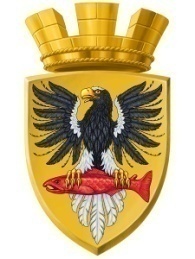 Р О С С И Й С К А Я  Ф Е Д Е Р А Ц И ЯКАМЧАТСКИЙ КРАЙП О С Т А Н О В Л Е Н И ЕАДМИНИСТРАЦИИ ЕЛИЗОВСКОГО ГОРОДСКОГО ПОСЕЛЕНИЯОт 31.07.2018 года                                                                                                              № 1017-п         г.ЕлизовоО размещении в федеральной информационной адресной системе сведений об адресах присвоенных объектам адресации – помещениям в многоквартирном жилом доме            № 8 по ул. Ларина в г. Елизово	Руководствуясь ч.3 ст.5 и ч.3 ст.9 Федерального закона от 28.12.2013        № 443-ФЗ «О федеральной информационной адресной системе и о внесении изменений в Федеральный закон «Об общих принципах организации местного самоуправления в Российской Федерации», ст. 14 Федерального закона от 06.10.2003 № 131-ФЗ «Об общих принципах организации местного самоуправления в РФ», Уставом Елизовского городского поселения, Приказом Минфина России от 05.11.2015 № 171н «Об утверждении Перечня элементов планировочной структуры, элементов улично-дорожной сети, элементов объектов адресации, типов зданий (сооружений), помещений, используемых в качестве реквизитов адреса, и Правил сокращенного наименования адресообразующих элементов», в целях актуализации информации в федеральной информационной адресной системе,ПОСТАНОВЛЯЮ:1. Разместить в федеральной информационной адресной системе сведения об адресах, присвоенных объектам адресации - помещениям в многоквартирном жилом доме № 8 по ул. Ларина в г. Елизово, ранее не размещенные в государственном адресном реестре, согласно приложению к настоящему постановлению.2. Направить данное постановление в федеральную информационную адресную систему для внесения сведений установленных данным постановлением.Управлению делами администрации Елизовского городского поселения опубликовать (обнародовать) настоящее постановление в средствах массовой информации и разместить в информационно-телекоммуникационной сети «Интернет» на официальном сайте администрации Елизовского городского поселения.Контроль за исполнением настоящего постановления возложить на руководителя Управления архитектуры и градостроительства администрации Елизовского городского поселения.ВрИО Главы администрации Елизовского городского поселения                                                    Д.Б. ЩипицынПриложение к постановлению администрации Елизовского городского поселенияот 31.07.2018 № 1017 -пПриложение к постановлению администрации Елизовского городского поселенияот 31.07.2018 № 1017 -пПриложение к постановлению администрации Елизовского городского поселенияот 31.07.2018 № 1017 -пПриложение к постановлению администрации Елизовского городского поселенияот 31.07.2018 № 1017 -пПриложение к постановлению администрации Елизовского городского поселенияот 31.07.2018 № 1017 -пПриложение к постановлению администрации Елизовского городского поселенияот 31.07.2018 № 1017 -пПриложение к постановлению администрации Елизовского городского поселенияот 31.07.2018 № 1017 -пПриложение к постановлению администрации Елизовского городского поселенияот 31.07.2018 № 1017 -п1.Помещение,Помещение,кадастровый номер   41:05:0101008:2596кадастровый номер   41:05:0101008:2596кадастровый номер   41:05:0101008:2596Россия, Камчатский край,1.Елизовский муниципальный  район, Елизовское городское поселение, Елизово г.,  Елизовский муниципальный  район, Елизовское городское поселение, Елизово г.,  Елизовский муниципальный  район, Елизовское городское поселение, Елизово г.,  Елизовский муниципальный  район, Елизовское городское поселение, Елизово г.,  Елизовский муниципальный  район, Елизовское городское поселение, Елизово г.,  Елизовский муниципальный  район, Елизовское городское поселение, Елизово г.,  1.Ларина ул.,Ларина ул.,д. 8,кв.1.кв.1.2.Помещение,Помещение,кадастровый номер   41:05:0101008:2638кадастровый номер   41:05:0101008:2638кадастровый номер   41:05:0101008:2638Россия, Камчатский край,2.Елизовский муниципальный  район, Елизовское городское поселение, Елизово г.,  Елизовский муниципальный  район, Елизовское городское поселение, Елизово г.,  Елизовский муниципальный  район, Елизовское городское поселение, Елизово г.,  Елизовский муниципальный  район, Елизовское городское поселение, Елизово г.,  Елизовский муниципальный  район, Елизовское городское поселение, Елизово г.,  Елизовский муниципальный  район, Елизовское городское поселение, Елизово г.,  2.Ларина ул.,Ларина ул.,д. 8,кв.2.кв.2.3.Помещение,Помещение,кадастровый номер   41:05:0101008:2647кадастровый номер   41:05:0101008:2647кадастровый номер   41:05:0101008:2647Россия, Камчатский край,3.Елизовский муниципальный  район, Елизовское городское поселение, Елизово г.,  Елизовский муниципальный  район, Елизовское городское поселение, Елизово г.,  Елизовский муниципальный  район, Елизовское городское поселение, Елизово г.,  Елизовский муниципальный  район, Елизовское городское поселение, Елизово г.,  Елизовский муниципальный  район, Елизовское городское поселение, Елизово г.,  Елизовский муниципальный  район, Елизовское городское поселение, Елизово г.,  3.Ларина ул.,Ларина ул.,д. 8,кв.3.кв.3.4.Помещение,Помещение,кадастровый номер   41:05:0101008:2898кадастровый номер   41:05:0101008:2898кадастровый номер   41:05:0101008:2898Россия, Камчатский край,4.Елизовский муниципальный  район, Елизовское городское поселение, Елизово г.,  Елизовский муниципальный  район, Елизовское городское поселение, Елизово г.,  Елизовский муниципальный  район, Елизовское городское поселение, Елизово г.,  Елизовский муниципальный  район, Елизовское городское поселение, Елизово г.,  Елизовский муниципальный  район, Елизовское городское поселение, Елизово г.,  Елизовский муниципальный  район, Елизовское городское поселение, Елизово г.,  4.Ларина ул.,Ларина ул.,д. 8,кв.4.кв.4.5.Помещение,Помещение,кадастровый номер   41:05:0101008:2648кадастровый номер   41:05:0101008:2648кадастровый номер   41:05:0101008:2648Россия, Камчатский край,5.Елизовский муниципальный  район, Елизовское городское поселение, Елизово г.,  Елизовский муниципальный  район, Елизовское городское поселение, Елизово г.,  Елизовский муниципальный  район, Елизовское городское поселение, Елизово г.,  Елизовский муниципальный  район, Елизовское городское поселение, Елизово г.,  Елизовский муниципальный  район, Елизовское городское поселение, Елизово г.,  Елизовский муниципальный  район, Елизовское городское поселение, Елизово г.,  5.Ларина ул.,Ларина ул.,д. 8,кв.5.кв.5.6.Помещение,Помещение,кадастровый номер   41:05:0101008:2690кадастровый номер   41:05:0101008:2690кадастровый номер   41:05:0101008:2690Россия, Камчатский край,6.Елизовский муниципальный  район, Елизовское городское поселение, Елизово г.,  Елизовский муниципальный  район, Елизовское городское поселение, Елизово г.,  Елизовский муниципальный  район, Елизовское городское поселение, Елизово г.,  Елизовский муниципальный  район, Елизовское городское поселение, Елизово г.,  Елизовский муниципальный  район, Елизовское городское поселение, Елизово г.,  Елизовский муниципальный  район, Елизовское городское поселение, Елизово г.,  6.Ларина ул.,Ларина ул.,д. 8,кв.6.кв.6.7.Помещение,Помещение,кадастровый номер   41:05:0101008:2641кадастровый номер   41:05:0101008:2641кадастровый номер   41:05:0101008:2641Россия, Камчатский край,7.Елизовский муниципальный  район, Елизовское городское поселение, Елизово г.,  Елизовский муниципальный  район, Елизовское городское поселение, Елизово г.,  Елизовский муниципальный  район, Елизовское городское поселение, Елизово г.,  Елизовский муниципальный  район, Елизовское городское поселение, Елизово г.,  Елизовский муниципальный  район, Елизовское городское поселение, Елизово г.,  Елизовский муниципальный  район, Елизовское городское поселение, Елизово г.,  7.Ларина ул.,Ларина ул.,д. 8,кв.7.кв.7.8.Помещение,Помещение,кадастровый номер   41:05:0101008:2671кадастровый номер   41:05:0101008:2671кадастровый номер   41:05:0101008:2671Россия, Камчатский край,8.Елизовский муниципальный  район, Елизовское городское поселение, Елизово г.,  Елизовский муниципальный  район, Елизовское городское поселение, Елизово г.,  Елизовский муниципальный  район, Елизовское городское поселение, Елизово г.,  Елизовский муниципальный  район, Елизовское городское поселение, Елизово г.,  Елизовский муниципальный  район, Елизовское городское поселение, Елизово г.,  Елизовский муниципальный  район, Елизовское городское поселение, Елизово г.,  8.Ларина ул.,Ларина ул.,д. 8,кв.8.кв.8.9.Помещение,Помещение,кадастровый номер   41:05:0101008:2606кадастровый номер   41:05:0101008:2606кадастровый номер   41:05:0101008:2606Россия, Камчатский край,9.Елизовский муниципальный  район, Елизовское городское поселение, Елизово г.,  Елизовский муниципальный  район, Елизовское городское поселение, Елизово г.,  Елизовский муниципальный  район, Елизовское городское поселение, Елизово г.,  Елизовский муниципальный  район, Елизовское городское поселение, Елизово г.,  Елизовский муниципальный  район, Елизовское городское поселение, Елизово г.,  Елизовский муниципальный  район, Елизовское городское поселение, Елизово г.,  9.Ларина ул.,Ларина ул.,д. 8,кв.9.кв.9.10.Помещение,Помещение,кадастровый номер   41:05:0101008:2599кадастровый номер   41:05:0101008:2599кадастровый номер   41:05:0101008:2599Россия, Камчатский край,10.Елизовский муниципальный  район, Елизовское городское поселение, Елизово г.,  Елизовский муниципальный  район, Елизовское городское поселение, Елизово г.,  Елизовский муниципальный  район, Елизовское городское поселение, Елизово г.,  Елизовский муниципальный  район, Елизовское городское поселение, Елизово г.,  Елизовский муниципальный  район, Елизовское городское поселение, Елизово г.,  Елизовский муниципальный  район, Елизовское городское поселение, Елизово г.,  10.Ларина ул.,Ларина ул.,д. 8,кв.10.кв.10.11.Помещение,Помещение,кадастровый номер   41:05:0101008:2644кадастровый номер   41:05:0101008:2644кадастровый номер   41:05:0101008:2644Россия, Камчатский край,11.Елизовский муниципальный  район, Елизовское городское поселение, Елизово г.,  Елизовский муниципальный  район, Елизовское городское поселение, Елизово г.,  Елизовский муниципальный  район, Елизовское городское поселение, Елизово г.,  Елизовский муниципальный  район, Елизовское городское поселение, Елизово г.,  Елизовский муниципальный  район, Елизовское городское поселение, Елизово г.,  Елизовский муниципальный  район, Елизовское городское поселение, Елизово г.,  11.Ларина ул.,Ларина ул.,д. 8,кв.11.кв.11.12.Помещение,Помещение,кадастровый номер   41:05:0101008:2681кадастровый номер   41:05:0101008:2681кадастровый номер   41:05:0101008:2681Россия, Камчатский край,12.Елизовский муниципальный  район, Елизовское городское поселение, Елизово г.,  Елизовский муниципальный  район, Елизовское городское поселение, Елизово г.,  Елизовский муниципальный  район, Елизовское городское поселение, Елизово г.,  Елизовский муниципальный  район, Елизовское городское поселение, Елизово г.,  Елизовский муниципальный  район, Елизовское городское поселение, Елизово г.,  Елизовский муниципальный  район, Елизовское городское поселение, Елизово г.,  12.Ларина ул.,Ларина ул.,д. 8,кв.12.кв.12.13.Помещение,Помещение,кадастровый номер   41:05:0101008:2682кадастровый номер   41:05:0101008:2682кадастровый номер   41:05:0101008:2682Россия, Камчатский край,13.Елизовский муниципальный  район, Елизовское городское поселение, Елизово г.,  Елизовский муниципальный  район, Елизовское городское поселение, Елизово г.,  Елизовский муниципальный  район, Елизовское городское поселение, Елизово г.,  Елизовский муниципальный  район, Елизовское городское поселение, Елизово г.,  Елизовский муниципальный  район, Елизовское городское поселение, Елизово г.,  Елизовский муниципальный  район, Елизовское городское поселение, Елизово г.,  13.Ларина ул.,Ларина ул.,д. 8,кв.13.кв.13.14.Помещение,Помещение,кадастровый номер   41:05:0101008:2371кадастровый номер   41:05:0101008:2371кадастровый номер   41:05:0101008:2371Россия, Камчатский край,14.Елизовский муниципальный  район, Елизовское городское поселение, Елизово г.,  Елизовский муниципальный  район, Елизовское городское поселение, Елизово г.,  Елизовский муниципальный  район, Елизовское городское поселение, Елизово г.,  Елизовский муниципальный  район, Елизовское городское поселение, Елизово г.,  Елизовский муниципальный  район, Елизовское городское поселение, Елизово г.,  Елизовский муниципальный  район, Елизовское городское поселение, Елизово г.,  14.Ларина ул.,Ларина ул.,д. 8,кв.14.кв.14.15.Помещение,Помещение,кадастровый номер   41:05:0101008:2661кадастровый номер   41:05:0101008:2661кадастровый номер   41:05:0101008:2661Россия, Камчатский край,15.Елизовский муниципальный  район, Елизовское городское поселение, Елизово г.,  Елизовский муниципальный  район, Елизовское городское поселение, Елизово г.,  Елизовский муниципальный  район, Елизовское городское поселение, Елизово г.,  Елизовский муниципальный  район, Елизовское городское поселение, Елизово г.,  Елизовский муниципальный  район, Елизовское городское поселение, Елизово г.,  Елизовский муниципальный  район, Елизовское городское поселение, Елизово г.,  15.Ларина ул.,Ларина ул.,д. 8,кв.15.кв.15.16.Помещение,Помещение,кадастровый номер   41:05:0101008:2637кадастровый номер   41:05:0101008:2637кадастровый номер   41:05:0101008:2637Россия, Камчатский край,16.Елизовский муниципальный  район, Елизовское городское поселение, Елизово г.,  Елизовский муниципальный  район, Елизовское городское поселение, Елизово г.,  Елизовский муниципальный  район, Елизовское городское поселение, Елизово г.,  Елизовский муниципальный  район, Елизовское городское поселение, Елизово г.,  Елизовский муниципальный  район, Елизовское городское поселение, Елизово г.,  Елизовский муниципальный  район, Елизовское городское поселение, Елизово г.,  16.Ларина ул.,Ларина ул.,д. 8,кв.16.кв.16.17.Помещение,Помещение,кадастровый номер   41:05:0101008:2565кадастровый номер   41:05:0101008:2565кадастровый номер   41:05:0101008:2565Россия, Камчатский край,17.Елизовский муниципальный  район, Елизовское городское поселение, Елизово г.,  Елизовский муниципальный  район, Елизовское городское поселение, Елизово г.,  Елизовский муниципальный  район, Елизовское городское поселение, Елизово г.,  Елизовский муниципальный  район, Елизовское городское поселение, Елизово г.,  Елизовский муниципальный  район, Елизовское городское поселение, Елизово г.,  Елизовский муниципальный  район, Елизовское городское поселение, Елизово г.,  17.Ларина ул.,Ларина ул.,д. 8,кв.17.кв.17.18.Помещение,Помещение,кадастровый номер   41:05:0101008:2683кадастровый номер   41:05:0101008:2683кадастровый номер   41:05:0101008:2683Россия, Камчатский край,18.Елизовский муниципальный  район, Елизовское городское поселение, Елизово г.,  Елизовский муниципальный  район, Елизовское городское поселение, Елизово г.,  Елизовский муниципальный  район, Елизовское городское поселение, Елизово г.,  Елизовский муниципальный  район, Елизовское городское поселение, Елизово г.,  Елизовский муниципальный  район, Елизовское городское поселение, Елизово г.,  Елизовский муниципальный  район, Елизовское городское поселение, Елизово г.,  18.Ларина ул.,Ларина ул.,д. 8,кв.18.кв.18.19.Помещение,Помещение,кадастровый номер   41:05:0101008:2848кадастровый номер   41:05:0101008:2848кадастровый номер   41:05:0101008:2848Россия, Камчатский край,19.Елизовский муниципальный  район, Елизовское городское поселение, Елизово г.,  Елизовский муниципальный  район, Елизовское городское поселение, Елизово г.,  Елизовский муниципальный  район, Елизовское городское поселение, Елизово г.,  Елизовский муниципальный  район, Елизовское городское поселение, Елизово г.,  Елизовский муниципальный  район, Елизовское городское поселение, Елизово г.,  Елизовский муниципальный  район, Елизовское городское поселение, Елизово г.,  19.Ларина ул.,Ларина ул.,д. 8,кв.19.кв.19.20.Помещение,Помещение,кадастровый номер   41:05:0101008:2635кадастровый номер   41:05:0101008:2635кадастровый номер   41:05:0101008:2635Россия, Камчатский край,20.Елизовский муниципальный  район, Елизовское городское поселение, Елизово г.,  Елизовский муниципальный  район, Елизовское городское поселение, Елизово г.,  Елизовский муниципальный  район, Елизовское городское поселение, Елизово г.,  Елизовский муниципальный  район, Елизовское городское поселение, Елизово г.,  Елизовский муниципальный  район, Елизовское городское поселение, Елизово г.,  Елизовский муниципальный  район, Елизовское городское поселение, Елизово г.,  20.Ларина ул.,Ларина ул.,д. 8,кв.20.кв.20.21.Помещение,Помещение,кадастровый номер   41:05:0101008:2662кадастровый номер   41:05:0101008:2662кадастровый номер   41:05:0101008:2662Россия, Камчатский край,21.Елизовский муниципальный  район, Елизовское городское поселение, Елизово г.,  Елизовский муниципальный  район, Елизовское городское поселение, Елизово г.,  Елизовский муниципальный  район, Елизовское городское поселение, Елизово г.,  Елизовский муниципальный  район, Елизовское городское поселение, Елизово г.,  Елизовский муниципальный  район, Елизовское городское поселение, Елизово г.,  Елизовский муниципальный  район, Елизовское городское поселение, Елизово г.,  21.Ларина ул.,Ларина ул.,д. 8,кв.21.кв.21.22.Помещение,Помещение,кадастровый номер   41:05:0101008:2663кадастровый номер   41:05:0101008:2663кадастровый номер   41:05:0101008:2663Россия, Камчатский край,22.Елизовский муниципальный  район, Елизовское городское поселение, Елизово г.,  Елизовский муниципальный  район, Елизовское городское поселение, Елизово г.,  Елизовский муниципальный  район, Елизовское городское поселение, Елизово г.,  Елизовский муниципальный  район, Елизовское городское поселение, Елизово г.,  Елизовский муниципальный  район, Елизовское городское поселение, Елизово г.,  Елизовский муниципальный  район, Елизовское городское поселение, Елизово г.,  22.Ларина ул.,Ларина ул.,д. 8,кв.22.кв.22.23.Помещение,Помещение,кадастровый номер   41:05:0101008:2589кадастровый номер   41:05:0101008:2589кадастровый номер   41:05:0101008:2589Россия, Камчатский край,23.Елизовский муниципальный  район, Елизовское городское поселение, Елизово г.,  Елизовский муниципальный  район, Елизовское городское поселение, Елизово г.,  Елизовский муниципальный  район, Елизовское городское поселение, Елизово г.,  Елизовский муниципальный  район, Елизовское городское поселение, Елизово г.,  Елизовский муниципальный  район, Елизовское городское поселение, Елизово г.,  Елизовский муниципальный  район, Елизовское городское поселение, Елизово г.,  23.Ларина ул.,Ларина ул.,д. 8,кв.23.кв.23.24.Помещение,Помещение,кадастровый номер   41:05:0101008:2607кадастровый номер   41:05:0101008:2607кадастровый номер   41:05:0101008:2607Россия, Камчатский край,24.Елизовский муниципальный  район, Елизовское городское поселение, Елизово г.,  Елизовский муниципальный  район, Елизовское городское поселение, Елизово г.,  Елизовский муниципальный  район, Елизовское городское поселение, Елизово г.,  Елизовский муниципальный  район, Елизовское городское поселение, Елизово г.,  Елизовский муниципальный  район, Елизовское городское поселение, Елизово г.,  Елизовский муниципальный  район, Елизовское городское поселение, Елизово г.,  24.Ларина ул.,Ларина ул.,д. 8,кв.24.кв.24.25.Помещение,Помещение,кадастровый номер   41:05:0101008:2604кадастровый номер   41:05:0101008:2604кадастровый номер   41:05:0101008:2604Россия, Камчатский край,25.Елизовский муниципальный  район, Елизовское городское поселение, Елизово г.,  Елизовский муниципальный  район, Елизовское городское поселение, Елизово г.,  Елизовский муниципальный  район, Елизовское городское поселение, Елизово г.,  Елизовский муниципальный  район, Елизовское городское поселение, Елизово г.,  Елизовский муниципальный  район, Елизовское городское поселение, Елизово г.,  Елизовский муниципальный  район, Елизовское городское поселение, Елизово г.,  25.Ларина ул.,Ларина ул.,д. 8,кв.25.кв.25.26.Помещение,Помещение,кадастровый номер   41:05:0101008:2590кадастровый номер   41:05:0101008:2590кадастровый номер   41:05:0101008:2590Россия, Камчатский край,26.Елизовский муниципальный  район, Елизовское городское поселение, Елизово г.,  Елизовский муниципальный  район, Елизовское городское поселение, Елизово г.,  Елизовский муниципальный  район, Елизовское городское поселение, Елизово г.,  Елизовский муниципальный  район, Елизовское городское поселение, Елизово г.,  Елизовский муниципальный  район, Елизовское городское поселение, Елизово г.,  Елизовский муниципальный  район, Елизовское городское поселение, Елизово г.,  26.Ларина ул.,Ларина ул.,д. 8,кв.26.кв.26.27.Помещение,Помещение,кадастровый номер   41:05:0101008:2622кадастровый номер   41:05:0101008:2622кадастровый номер   41:05:0101008:2622Россия, Камчатский край,27.Елизовский муниципальный  район, Елизовское городское поселение, Елизово г.,  Елизовский муниципальный  район, Елизовское городское поселение, Елизово г.,  Елизовский муниципальный  район, Елизовское городское поселение, Елизово г.,  Елизовский муниципальный  район, Елизовское городское поселение, Елизово г.,  Елизовский муниципальный  район, Елизовское городское поселение, Елизово г.,  Елизовский муниципальный  район, Елизовское городское поселение, Елизово г.,  27.Ларина ул.,Ларина ул.,д. 8,кв.27.кв.27.28.Помещение,Помещение,кадастровый номер   41:05:0101008:2684кадастровый номер   41:05:0101008:2684кадастровый номер   41:05:0101008:2684Россия, Камчатский край,28.Елизовский муниципальный  район, Елизовское городское поселение, Елизово г.,  Елизовский муниципальный  район, Елизовское городское поселение, Елизово г.,  Елизовский муниципальный  район, Елизовское городское поселение, Елизово г.,  Елизовский муниципальный  район, Елизовское городское поселение, Елизово г.,  Елизовский муниципальный  район, Елизовское городское поселение, Елизово г.,  Елизовский муниципальный  район, Елизовское городское поселение, Елизово г.,  28.Ларина ул.,Ларина ул.,д. 8,кв.28.кв.28.29.Помещение,Помещение,кадастровый номер   41:05:0101008:2643кадастровый номер   41:05:0101008:2643кадастровый номер   41:05:0101008:2643Россия, Камчатский край,29.Елизовский муниципальный  район, Елизовское городское поселение, Елизово г.,  Елизовский муниципальный  район, Елизовское городское поселение, Елизово г.,  Елизовский муниципальный  район, Елизовское городское поселение, Елизово г.,  Елизовский муниципальный  район, Елизовское городское поселение, Елизово г.,  Елизовский муниципальный  район, Елизовское городское поселение, Елизово г.,  Елизовский муниципальный  район, Елизовское городское поселение, Елизово г.,  29.Ларина ул.,Ларина ул.,д. 8,кв.29.кв.29.30.Помещение,Помещение,кадастровый номер   41:05:0101008:2685кадастровый номер   41:05:0101008:2685кадастровый номер   41:05:0101008:2685Россия, Камчатский край,30.Елизовский муниципальный  район, Елизовское городское поселение, Елизово г.,  Елизовский муниципальный  район, Елизовское городское поселение, Елизово г.,  Елизовский муниципальный  район, Елизовское городское поселение, Елизово г.,  Елизовский муниципальный  район, Елизовское городское поселение, Елизово г.,  Елизовский муниципальный  район, Елизовское городское поселение, Елизово г.,  Елизовский муниципальный  район, Елизовское городское поселение, Елизово г.,  30.Ларина ул.,Ларина ул.,д. 8,кв.30.кв.30.31.Помещение,Помещение,кадастровый номер   41:05:0101008:2650кадастровый номер   41:05:0101008:2650кадастровый номер   41:05:0101008:2650Россия, Камчатский край,31.Елизовский муниципальный  район, Елизовское городское поселение, Елизово г.,  Елизовский муниципальный  район, Елизовское городское поселение, Елизово г.,  Елизовский муниципальный  район, Елизовское городское поселение, Елизово г.,  Елизовский муниципальный  район, Елизовское городское поселение, Елизово г.,  Елизовский муниципальный  район, Елизовское городское поселение, Елизово г.,  Елизовский муниципальный  район, Елизовское городское поселение, Елизово г.,  31.Ларина ул.,Ларина ул.,д. 8,кв.31.кв.31.32.Помещение,Помещение,кадастровый номер   41:05:0101008:2597кадастровый номер   41:05:0101008:2597кадастровый номер   41:05:0101008:2597Россия, Камчатский край,32.Елизовский муниципальный  район, Елизовское городское поселение, Елизово г.,  Елизовский муниципальный  район, Елизовское городское поселение, Елизово г.,  Елизовский муниципальный  район, Елизовское городское поселение, Елизово г.,  Елизовский муниципальный  район, Елизовское городское поселение, Елизово г.,  Елизовский муниципальный  район, Елизовское городское поселение, Елизово г.,  Елизовский муниципальный  район, Елизовское городское поселение, Елизово г.,  32.Ларина ул.,Ларина ул.,д. 8,кв.32.кв.32.33.Помещение,Помещение,кадастровый номер   41:05:0101008:2651кадастровый номер   41:05:0101008:2651кадастровый номер   41:05:0101008:2651Россия, Камчатский край,33.Елизовский муниципальный  район, Елизовское городское поселение, Елизово г.,  Елизовский муниципальный  район, Елизовское городское поселение, Елизово г.,  Елизовский муниципальный  район, Елизовское городское поселение, Елизово г.,  Елизовский муниципальный  район, Елизовское городское поселение, Елизово г.,  Елизовский муниципальный  район, Елизовское городское поселение, Елизово г.,  Елизовский муниципальный  район, Елизовское городское поселение, Елизово г.,  33.Ларина ул.,Ларина ул.,д. 8,кв.33.кв.33.34.Помещение,Помещение,кадастровый номер   41:05:0101008:2570кадастровый номер   41:05:0101008:2570кадастровый номер   41:05:0101008:2570Россия, Камчатский край,34.Елизовский муниципальный  район, Елизовское городское поселение, Елизово г.,  Елизовский муниципальный  район, Елизовское городское поселение, Елизово г.,  Елизовский муниципальный  район, Елизовское городское поселение, Елизово г.,  Елизовский муниципальный  район, Елизовское городское поселение, Елизово г.,  Елизовский муниципальный  район, Елизовское городское поселение, Елизово г.,  Елизовский муниципальный  район, Елизовское городское поселение, Елизово г.,  34.Ларина ул.,Ларина ул.,д. 8,кв.34.кв.34.35.Помещение,Помещение,кадастровый номер   41:05:0101008:2600кадастровый номер   41:05:0101008:2600кадастровый номер   41:05:0101008:2600Россия, Камчатский край,35.Елизовский муниципальный  район, Елизовское городское поселение, Елизово г.,  Елизовский муниципальный  район, Елизовское городское поселение, Елизово г.,  Елизовский муниципальный  район, Елизовское городское поселение, Елизово г.,  Елизовский муниципальный  район, Елизовское городское поселение, Елизово г.,  Елизовский муниципальный  район, Елизовское городское поселение, Елизово г.,  Елизовский муниципальный  район, Елизовское городское поселение, Елизово г.,  35.Ларина ул.,Ларина ул.,д. 8,кв.35.кв.35.36.Помещение,Помещение,кадастровый номер   41:05:0101008:2664кадастровый номер   41:05:0101008:2664кадастровый номер   41:05:0101008:2664Россия, Камчатский край,36.Елизовский муниципальный  район, Елизовское городское поселение, Елизово г.,  Елизовский муниципальный  район, Елизовское городское поселение, Елизово г.,  Елизовский муниципальный  район, Елизовское городское поселение, Елизово г.,  Елизовский муниципальный  район, Елизовское городское поселение, Елизово г.,  Елизовский муниципальный  район, Елизовское городское поселение, Елизово г.,  Елизовский муниципальный  район, Елизовское городское поселение, Елизово г.,  36.Ларина ул.,Ларина ул.,д. 8,кв.36.кв.36.37.Помещение,Помещение,кадастровый номер   41:05:0101008:2686кадастровый номер   41:05:0101008:2686кадастровый номер   41:05:0101008:2686Россия, Камчатский край,37.Елизовский муниципальный  район, Елизовское городское поселение, Елизово г.,  Елизовский муниципальный  район, Елизовское городское поселение, Елизово г.,  Елизовский муниципальный  район, Елизовское городское поселение, Елизово г.,  Елизовский муниципальный  район, Елизовское городское поселение, Елизово г.,  Елизовский муниципальный  район, Елизовское городское поселение, Елизово г.,  Елизовский муниципальный  район, Елизовское городское поселение, Елизово г.,  37.Ларина ул.,Ларина ул.,д. 8,кв.37.кв.37.38.Помещение,Помещение,кадастровый номер   41:05:0101008:2665кадастровый номер   41:05:0101008:2665кадастровый номер   41:05:0101008:2665Россия, Камчатский край,38.Елизовский муниципальный  район, Елизовское городское поселение, Елизово г.,  Елизовский муниципальный  район, Елизовское городское поселение, Елизово г.,  Елизовский муниципальный  район, Елизовское городское поселение, Елизово г.,  Елизовский муниципальный  район, Елизовское городское поселение, Елизово г.,  Елизовский муниципальный  район, Елизовское городское поселение, Елизово г.,  Елизовский муниципальный  район, Елизовское городское поселение, Елизово г.,  38.Ларина ул.,Ларина ул.,д. 8,кв.38.кв.38.39.Помещение,Помещение,кадастровый номер   41:05:0101008:2666кадастровый номер   41:05:0101008:2666кадастровый номер   41:05:0101008:2666Россия, Камчатский край,39.Елизовский муниципальный  район, Елизовское городское поселение, Елизово г.,  Елизовский муниципальный  район, Елизовское городское поселение, Елизово г.,  Елизовский муниципальный  район, Елизовское городское поселение, Елизово г.,  Елизовский муниципальный  район, Елизовское городское поселение, Елизово г.,  Елизовский муниципальный  район, Елизовское городское поселение, Елизово г.,  Елизовский муниципальный  район, Елизовское городское поселение, Елизово г.,  39.Ларина ул.,Ларина ул.,д. 8,кв.39.кв.39.40.Помещение,Помещение,кадастровый номер   41:05:0101008:2595кадастровый номер   41:05:0101008:2595кадастровый номер   41:05:0101008:2595Россия, Камчатский край,40.Елизовский муниципальный  район, Елизовское городское поселение, Елизово г.,  Елизовский муниципальный  район, Елизовское городское поселение, Елизово г.,  Елизовский муниципальный  район, Елизовское городское поселение, Елизово г.,  Елизовский муниципальный  район, Елизовское городское поселение, Елизово г.,  Елизовский муниципальный  район, Елизовское городское поселение, Елизово г.,  Елизовский муниципальный  район, Елизовское городское поселение, Елизово г.,  40.Ларина ул.,Ларина ул.,д. 8,кв.40.кв.40.41.Помещение,Помещение,кадастровый номер   41:05:0101008:2636кадастровый номер   41:05:0101008:2636кадастровый номер   41:05:0101008:2636Россия, Камчатский край,41.Елизовский муниципальный  район, Елизовское городское поселение, Елизово г.,  Елизовский муниципальный  район, Елизовское городское поселение, Елизово г.,  Елизовский муниципальный  район, Елизовское городское поселение, Елизово г.,  Елизовский муниципальный  район, Елизовское городское поселение, Елизово г.,  Елизовский муниципальный  район, Елизовское городское поселение, Елизово г.,  Елизовский муниципальный  район, Елизовское городское поселение, Елизово г.,  41.Ларина ул.,Ларина ул.,д. 8,кв.41.кв.41.42.Помещение,Помещение,кадастровый номер   41:05:0101008:2640кадастровый номер   41:05:0101008:2640кадастровый номер   41:05:0101008:2640Россия, Камчатский край,42.Елизовский муниципальный  район, Елизовское городское поселение, Елизово г.,  Елизовский муниципальный  район, Елизовское городское поселение, Елизово г.,  Елизовский муниципальный  район, Елизовское городское поселение, Елизово г.,  Елизовский муниципальный  район, Елизовское городское поселение, Елизово г.,  Елизовский муниципальный  район, Елизовское городское поселение, Елизово г.,  Елизовский муниципальный  район, Елизовское городское поселение, Елизово г.,  42.Ларина ул.,Ларина ул.,д. 8,кв.42.кв.42.43.Помещение,Помещение,кадастровый номер   41:05:0101008:2667кадастровый номер   41:05:0101008:2667кадастровый номер   41:05:0101008:2667Россия, Камчатский край,43.Елизовский муниципальный  район, Елизовское городское поселение, Елизово г.,  Елизовский муниципальный  район, Елизовское городское поселение, Елизово г.,  Елизовский муниципальный  район, Елизовское городское поселение, Елизово г.,  Елизовский муниципальный  район, Елизовское городское поселение, Елизово г.,  Елизовский муниципальный  район, Елизовское городское поселение, Елизово г.,  Елизовский муниципальный  район, Елизовское городское поселение, Елизово г.,  43.Ларина ул.,Ларина ул.,д. 8,кв.43.кв.43.44.Помещение,Помещение,кадастровый номер   41:05:0101008:2649кадастровый номер   41:05:0101008:2649кадастровый номер   41:05:0101008:2649Россия, Камчатский край,44.Елизовский муниципальный  район, Елизовское городское поселение, Елизово г.,  Елизовский муниципальный  район, Елизовское городское поселение, Елизово г.,  Елизовский муниципальный  район, Елизовское городское поселение, Елизово г.,  Елизовский муниципальный  район, Елизовское городское поселение, Елизово г.,  Елизовский муниципальный  район, Елизовское городское поселение, Елизово г.,  Елизовский муниципальный  район, Елизовское городское поселение, Елизово г.,  44.Ларина ул.,Ларина ул.,д. 8,кв.44.кв.44.45.Помещение,Помещение,кадастровый номер   41:05:0101008:2668кадастровый номер   41:05:0101008:2668кадастровый номер   41:05:0101008:2668Россия, Камчатский край,45.Елизовский муниципальный  район, Елизовское городское поселение, Елизово г.,  Елизовский муниципальный  район, Елизовское городское поселение, Елизово г.,  Елизовский муниципальный  район, Елизовское городское поселение, Елизово г.,  Елизовский муниципальный  район, Елизовское городское поселение, Елизово г.,  Елизовский муниципальный  район, Елизовское городское поселение, Елизово г.,  Елизовский муниципальный  район, Елизовское городское поселение, Елизово г.,  45.Ларина ул.,Ларина ул.,д. 8,кв.45.кв.45.46.Помещение,Помещение,кадастровый номер   41:05:0101008:2656кадастровый номер   41:05:0101008:2656кадастровый номер   41:05:0101008:2656Россия, Камчатский край,46.Елизовский муниципальный  район, Елизовское городское поселение, Елизово г.,  Елизовский муниципальный  район, Елизовское городское поселение, Елизово г.,  Елизовский муниципальный  район, Елизовское городское поселение, Елизово г.,  Елизовский муниципальный  район, Елизовское городское поселение, Елизово г.,  Елизовский муниципальный  район, Елизовское городское поселение, Елизово г.,  Елизовский муниципальный  район, Елизовское городское поселение, Елизово г.,  46.Ларина ул.,Ларина ул.,д. 8,кв.46.кв.46.47.Помещение,Помещение,кадастровый номер   41:05:0101008:2687кадастровый номер   41:05:0101008:2687кадастровый номер   41:05:0101008:2687Россия, Камчатский край,47.Елизовский муниципальный  район, Елизовское городское поселение, Елизово г.,  Елизовский муниципальный  район, Елизовское городское поселение, Елизово г.,  Елизовский муниципальный  район, Елизовское городское поселение, Елизово г.,  Елизовский муниципальный  район, Елизовское городское поселение, Елизово г.,  Елизовский муниципальный  район, Елизовское городское поселение, Елизово г.,  Елизовский муниципальный  район, Елизовское городское поселение, Елизово г.,  47.Ларина ул.,Ларина ул.,д. 8,кв.47.кв.47.48.Помещение,Помещение,кадастровый номер   41:05:0101008:2655кадастровый номер   41:05:0101008:2655кадастровый номер   41:05:0101008:2655Россия, Камчатский край,48.Елизовский муниципальный  район, Елизовское городское поселение, Елизово г.,  Елизовский муниципальный  район, Елизовское городское поселение, Елизово г.,  Елизовский муниципальный  район, Елизовское городское поселение, Елизово г.,  Елизовский муниципальный  район, Елизовское городское поселение, Елизово г.,  Елизовский муниципальный  район, Елизовское городское поселение, Елизово г.,  Елизовский муниципальный  район, Елизовское городское поселение, Елизово г.,  48.Ларина ул.,Ларина ул.,д. 8,кв.48.кв.48.49.Помещение,Помещение,кадастровый номер   41:05:0101008:2669кадастровый номер   41:05:0101008:2669кадастровый номер   41:05:0101008:2669Россия, Камчатский край,49.Елизовский муниципальный  район, Елизовское городское поселение, Елизово г.,  Елизовский муниципальный  район, Елизовское городское поселение, Елизово г.,  Елизовский муниципальный  район, Елизовское городское поселение, Елизово г.,  Елизовский муниципальный  район, Елизовское городское поселение, Елизово г.,  Елизовский муниципальный  район, Елизовское городское поселение, Елизово г.,  Елизовский муниципальный  район, Елизовское городское поселение, Елизово г.,  49.Ларина ул.,Ларина ул.,д. 8,кв.49.кв.49.50.Помещение,Помещение,кадастровый номер   41:05:0101008:2688кадастровый номер   41:05:0101008:2688кадастровый номер   41:05:0101008:2688Россия, Камчатский край,50.Елизовский муниципальный  район, Елизовское городское поселение, Елизово г.,  Елизовский муниципальный  район, Елизовское городское поселение, Елизово г.,  Елизовский муниципальный  район, Елизовское городское поселение, Елизово г.,  Елизовский муниципальный  район, Елизовское городское поселение, Елизово г.,  Елизовский муниципальный  район, Елизовское городское поселение, Елизово г.,  Елизовский муниципальный  район, Елизовское городское поселение, Елизово г.,  50.Ларина ул.,Ларина ул.,д. 8,кв.50.кв.50.51.Помещение,Помещение,кадастровый номер   41:05:0101008:2670кадастровый номер   41:05:0101008:2670кадастровый номер   41:05:0101008:2670Россия, Камчатский край,51.Елизовский муниципальный  район, Елизовское городское поселение, Елизово г.,  Елизовский муниципальный  район, Елизовское городское поселение, Елизово г.,  Елизовский муниципальный  район, Елизовское городское поселение, Елизово г.,  Елизовский муниципальный  район, Елизовское городское поселение, Елизово г.,  Елизовский муниципальный  район, Елизовское городское поселение, Елизово г.,  Елизовский муниципальный  район, Елизовское городское поселение, Елизово г.,  51.Ларина ул.,Ларина ул.,д. 8,кв.51.кв.51.52.Помещение,Помещение,кадастровый номер   41:05:0101008:2603кадастровый номер   41:05:0101008:2603кадастровый номер   41:05:0101008:2603Россия, Камчатский край,52.Елизовский муниципальный  район, Елизовское городское поселение, Елизово г.,  Елизовский муниципальный  район, Елизовское городское поселение, Елизово г.,  Елизовский муниципальный  район, Елизовское городское поселение, Елизово г.,  Елизовский муниципальный  район, Елизовское городское поселение, Елизово г.,  Елизовский муниципальный  район, Елизовское городское поселение, Елизово г.,  Елизовский муниципальный  район, Елизовское городское поселение, Елизово г.,  52.Ларина ул.,Ларина ул.,д. 8,кв.52.кв.52.53.Помещение,Помещение,кадастровый номер   41:05:0101008:2689кадастровый номер   41:05:0101008:2689кадастровый номер   41:05:0101008:2689Россия, Камчатский край,53.Елизовский муниципальный  район, Елизовское городское поселение, Елизово г.,  Елизовский муниципальный  район, Елизовское городское поселение, Елизово г.,  Елизовский муниципальный  район, Елизовское городское поселение, Елизово г.,  Елизовский муниципальный  район, Елизовское городское поселение, Елизово г.,  Елизовский муниципальный  район, Елизовское городское поселение, Елизово г.,  Елизовский муниципальный  район, Елизовское городское поселение, Елизово г.,  53.Ларина ул.,Ларина ул.,д. 8,кв.53.кв.53.54.Помещение,Помещение,кадастровый номер   41:05:0101008:2652кадастровый номер   41:05:0101008:2652кадастровый номер   41:05:0101008:2652Россия, Камчатский край,54.Елизовский муниципальный  район, Елизовское городское поселение, Елизово г.,  Елизовский муниципальный  район, Елизовское городское поселение, Елизово г.,  Елизовский муниципальный  район, Елизовское городское поселение, Елизово г.,  Елизовский муниципальный  район, Елизовское городское поселение, Елизово г.,  Елизовский муниципальный  район, Елизовское городское поселение, Елизово г.,  Елизовский муниципальный  район, Елизовское городское поселение, Елизово г.,  54.Ларина ул.,Ларина ул.,д. 8,кв.54.кв.54.